みしマーケット（フリマ）２０２３出店規約この度の「みしマーケット（フリマ）2023」は、一般の方を対象としており、販売を生業としている方は参加できません。時間の制約　　搬入時間　８:３０～９:４５の間でご準備できます。　　　　　　　営業時間　１０:００～１５:００　※早期終了・退店は全体への迷惑行為です。　　　　　　　撤収時間　１５:００～１６:３０出店の方法　　●あらかじめ決められた区画へ荷物の搬入を行ってください。　　　　　　　●申込書に貸し出し簡易テント希望されたかたは、本部まで簡易テントを借り受けにお越しください。　　　　　　　●車両は、準備と撤収のみ会場への乗り入れは可能です。※それ以外の時間は、関係者駐車場へ駐車してください。　　　　　　　●１０:００販売開始です。時間までに準備を整えてください。　　　　　　　　※事故等発生時には、事務局スタッフへ必ず連絡してください。退店の方法　　●販売終了は、１５:００です。それ以前の終了・撤収・退店は、他の出店者にも迷惑になりますので、時間は厳守してください。　　　　　　　●各自ゴミは必ずお持ち帰りください。（会場内のごみ収集場所の利用はできません。）ご用意下さい　会場には、スペース以外は何も準備されていません。　　　　　　　●敷物　●値札　●紙・ビニール袋等　●ハンガー　●テーブル・椅子　●什器　●つり銭販　　　売　　●食品全般（缶詰類含む）　　　　　　●嗜好品（アルコール飲料・煙草等）できません　　●医薬品　　　　　　　　　　　　　　●生き物（昆虫・動物類等）　　　　　　　●危険物（花火等）　　　　　　　　　●ブランド品のコピー商品　　　　　　　●占い・情報提供行為　　　　　　　　●携帯電話等、契約事項が発生する類　　　　　　　●公序良俗に反するもの　　　　　　　●有料くじ（三角くじ、スピードくじ、あて物等）　　　　　　　●電化製品（乾電池使用を含む）禁 止 事 項 　●販売ブースをはみ出しての商品の陳列　　●販売ブース外での販売及び、強引な販売　　　　　　　●チラシ等の印刷物の配布　　　　　　●法律に違反する行為、またはその疑いのある行為お願い事項　　●施設の敷地内は、禁煙ですので、お守りください。みしマーケット（フリマ）2023を楽しく、円滑に行うため上記項目に関わらずスタッフより指示がある場合は、ご協力をお願いします。ご協力いただけない場合は退店していただく場合があります。その際、出店料の返還はしませんのでご了承ください。お申込み・問い合わせ先　みしま観光協会事務局（長岡市三島支所産業建設課内）　　　　　　　　　　　　〒940-2392　長岡市上岩井1261-1　電話0258-42-2249　ＦＡＸ0258-42-3534　　　　　　　　　　　　E-Mail　msm-sangyo@city.nagaoka.lg.jp　　ﾎｰﾑﾍﾟｰｼﾞ　https://e-mishima.info　　　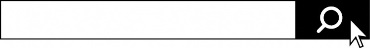 